KVG Ayurveda Medical College & Hospital Sullia DkPG Students list-2016-17Bottom of FormTop of FormSNCourseName 
*Remarks if any... Blood GroupFather NameMother NamePermanent Address 
Phone Number Sex Student Adress
Cell No.
Email ID Caste Nationality Seat
Category PGET 
RankPGET 
%Qualifying 
Exam Register
No. Passed
year University/
Board Max
Marks Sec.
Marks Date
of
Admission Date
of
Birth1MD Ayurveda in DravyagunaDr. Rachana N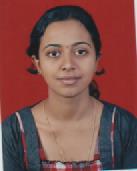 AB+Padmanabha Bhat NUsha P. BhatNooji HouseBadiadkaPeradala PostKasaragod DistKERALA-6715519745943304FemaleNooji HouseBadiadkaPeradala PostKasaragod DistKERALA-671551 9745943304rachananoojibhat@gmail.comGeneral MeritIndian 
Kerala Management Seats00BAMS10A094629-04-2015Rajiv Gandhi University of Health Sciences, Karnataka2350147815-10-201619-08-19922MD Ayurveda in DravyagunaDr. Rajan Dheeraj N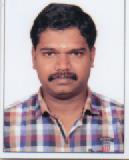 B+-N.S RajanN.K RenukaNeellari Thaivalappil HouseKandanasseryThalapilly TQThrissur DistKERALA-680102          9496349460   MaleNeellari Thaivalappil HouseKandanasseryThalapilly TQThrissur DistKERALA-680102 9496349460   rdeerajn@gmail.comGeneral MeritIndian 
Kerala Management Seats00BAMS113612-10-2010University of Calicut1850100519-10-201603-09-19853MD Ayurveda in DravyagunaDr. Gayathri B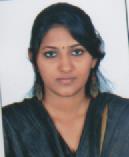 B+T.P.S BalachandranV Rama24/18Door No. -02Bhavani  FlatsAmbedhkar StreetSaligramamChennai- 93044-23624089 7358595463Male24/18Door No. -02Bhavani  FlatsAmbedhkar StreetSaligramamChennai- 93044-23624089 7358595463Gayathri271591@gmail.comGeneral MeritIndian 
Tamil Nadu Management Seats00BAMS6409131521-10-2014The Tamil Nadu Dr. M.G.R University Chennai1850112422-10-201627-10-19914MD Ayurveda in DravyagunaDr. Kiran Achutha Bhat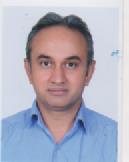 B+A Achutha BhatHemaBhoovanaKav PostPuttur TQDakshina Kannada DistKARNATAKA9901142614 9731537914MaleBhoovanaKav PostPuttur TQDakshina Kannada DistKARNATAKA                     9901142614       9731537914swaveda@hotmail.comGeneral MeritIndian 
Karnataka 
RuralManagement Seats00BAMS56107-05-1999University of Kerala1850108522-10-201628-11-19745MD Ayurveda in DravyagunaDr.Chaitra K.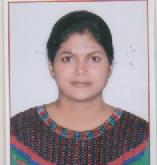 A+Padmanabha BhandaryHamsavathiMithrampady House, Kedambady Post, Puttur T.Q., D.K., Karnataka-574210   8762119211           FemaleMithrampady House, Kedambady Post, Puttur T.Q., D.K., Karnataka-574210   8762119211     bhandarychaithra@gmail.com      Category IIIBIndian 
Karnataka 
RuralGS-Government Seats191191BAMS09A061409-04-2014Rajiv Gandhi University of Health Sciences, Karnataka2350164128-11-201613-03-19926MD Ayurveda in DravyagunaDr. Vysakh S.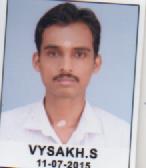 O+Sankaran Kutty K.MSailaja P.KSreesailam, Ayikkarapady Post, Malappuram Dist., KERALA-6736379847932281MaleSreesailam, Ayikkarapady Post, Malappuram Dist., KERALA-6736379847932281drvysakhsankar@gmai.comGeneral MeritIndian 
Kerala Management Seats00BAMS02A823728-05-2007Rajiv Gandhi University of Health Sciences, Karnataka2350133509-12-201631-05-19857MD Ayurveda in KayachikitsaDr. Satheesh Kumar N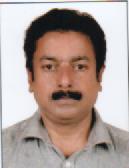 A+C.N Neelakantan NamboothiriC.N VasanthyDhanwanthari SadanamThodupuzhaIduki DistKERALA-685584 9447497002, 9446359100MaleDhanwanthari SadanamThodupuzhaIduki DistKERALA-685584 9447497002, 9446359100satheesh@dhanwanthari.orgGeneral MeritIndian 
Kerala Management Seats00BAMS21623-11-1990University of Kerala2400119818-10-201609-05-19648MD Ayurveda in KayachikitsaDr. Kurade Gopal Ramrao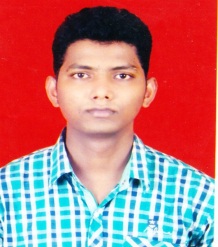 O+Ramrao Rajaram KuradeSawdakaTeem DongariAdarsh NagarOPP.A-1 Bekari,Goregaon West MumbaiMAHARSHTRA-400104         9819992658MaleTeem DongariAdarsh NagarOPP.A-1 Bekari,Goregaon West MumbaiMAHARSHTRA-400104         9819992658kuradegopalramrao@gmail.comGeneral MeritIndian 
Maharashtra Management Seats00BAMS131029093714-08-2014Maharashtra University of health science, Nash1850109618-10-201610-06-19889MD Ayurveda in KayachikitsaDr. Kharat Dnyaneshwar Sheshrao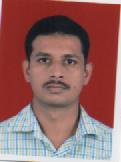 A-Kharat Sheshrao BhujangraoKharat Laxmi ShesraoAt.Post ShivanitakaTa. Sindkhed RajaDist.- BuldhanaMAHARASHTRA-443203 9970389069MaleAt.Post ShivanitakaTa. Sindkhed RajaDist.- BuldhanaMAHARASHTRA-443203 9970389069Drdnyan32k@gmail.comGeneral MeritIndian 
MaharashtraManagement Seats00BAMS03A262629-03-2010Rajiv Gandhi University of Health Sciences, Karnataka1800112724-10-201629-12-198410MD Ayurveda in KayachikitsaDr. Kalwane Deepali Balaji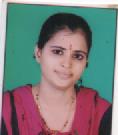 O+Balaji KalwaneMahanandaShivkrupa NiwasShivkalyan nagarLoha T.QNanded DistMAHARASHTRA7798761711FemaleShivkrupa NiwasShivkalyan nagarLoha T.QNanded DistMAHARASHTRA7798761711deepalibalaji@gmail.comGeneral MeritIndian 
MaharashtraManagement Seats00BAMS07A361110-09-2012Rajiv Gandhi University of Health Sciences, Karnataka2350156024-10-201613-06-198911MD Ayurveda in KayachikitsaDr. Avinash S.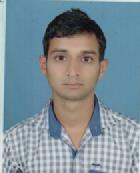 AB+Thirumaleshwara Bhat SLaxmi KShanthimoole House, Manikkar Post & Village, Bellare, Sullia T.Q., D.K Dist., Karnataka- 574 212            8762121216MaleShanthimoole House, Manikkar Post & Village, Bellare, Sullia T.Q., D.K Dist., Karnataka- 574 212            8762121216General MeritIndian 
Karnataka 
RuralGS-Government Seats7474BAMS10A065629-04-2015Rajiv Gandhi University of Health Sciences, Karnataka2350157721-11-201606-09-199212MD Ayurveda in PanchakarmaDr.Abhijith T.G.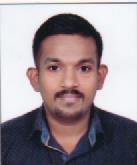 B+Gopi T.VUma P.SThottupurath HouseNhamanghat PostTrissur DistKERALA-6795639980648368MaleThottupurath HouseNhamanghat PostTrissur DistKERALA-6795639980648368Dr.abhijithjopl@gmail.comGeneral MeritIndian 
Kerala Management Seats00BAMS10A630129-04-2015Rajiv Gandhi University of Health Sciences, Karnataka2350151814-10-201603-12-199213MD Ayurveda in PanchakarmaDr. Chaudhari Rashmi Manjaji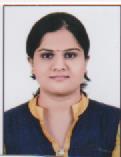 B+Chaudhari Manjaji SheshraoSunandaJijamata PlaceTal- SinkhedrajaDist- Buldana MAHARASHTRAFemaleJijamata PlaceTal- SinkhedrajaDist- Buldana MAHARASHTRARashmichaudhari20@gmail.comGeneral MeritIndian 
MaharashtraManagement Seats00BAMS131029279113-03-2014Maharashtra University of health science, Nash1860105217-10-201620-05-199114MD Ayurveda in PanchakarmaDr. Thushara Saju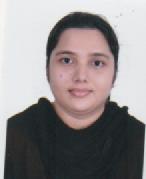 A+Saju JosephAlphonsa SajuKallatt HouseMuyyam PostTaliparambaKannur DistKERALA-670142 9447322834, 9633281853FemaleKallatt HouseMuyyam Post, TaliparambaKannur DistKERALA-670142 9447322834, 9633281853roseann_saju@yahoo.comCategory IIAIndian 
Kerala Management Seats00BAMS1499627-04-2013Kannur University,  Kerala1850116620-10-201609-06-198915MD Ayurveda in PanchakarmaDr. Sherly Joy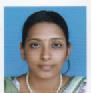 A+K.G Joy KuttyMary KuttyK.P. HouseMuthupilakkadu PostKollam Dist-6905200476-2834491FemaleK.P. HouseMuthupilakkadu PostKollam Dist-6905200476-2834491joysherly@gmail.comCategory IIAIndian 
KeralaManagement Seats00BAMS08A294610-10-2016Rajiv Gandhi University of Health Sciences, Karnataka2350146622-10-201628-04-199116MD Ayurveda in PanchakarmaDr. Achuth Panicker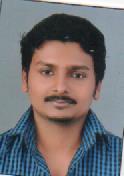 O+P.K Anil KumarAnitha S.RValacodu PostKollam DistKERALA- 691331MaleValacodu PostKollam DistKERALA- 6913319061414197achuthpanicker@001gmail.comGeneral MeritIndian 
Kerala Management Seats00BAMS10A100111-07-2016Rajiv Gandhi University of Health Sciences, Karnataka2350143124-10-201621-09-199217MD Ayurveda in PanchakarmaDr. Abhijit Kumar Sinha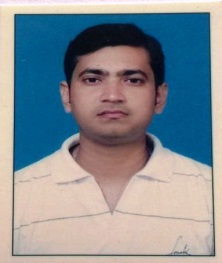 B+A.K Sinha Sova Sinha83 Ramesh Goswami Road Kancharapara West Bengal 743145Male83 Ramesh Goswami Road Kancharapara West Bengal-743145dr.abhijit.k.sinha@gmail.comGeneral MeritIndian 
West BengalManagement Seats00BAMS3812-04-2007University of Calcutta1850114631.12.201631-01-198218MS Ayurveda in ShalyatantraDr. Manish Kumar Tiwari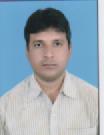 AB+L. Sachidanand TiwariTiwariPamapur VillageBarthrakalan PostVarnasi DistUtter Pradesh         9836090538MalePamapur VillageBarthrakalan PostVarnasi DistUtter Pradesh                  9836090538       Manishwr483@gmail.comGeneral MeritIndian 
Uttar Pradesh Management Seats00BAMS5568715-08-2008University of Calcutta1850115817-10-201616-01-198319MS Ayurveda in ShalyatantraDr. Shailendra Pratap Chaudhari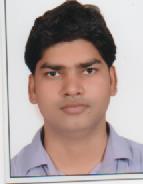 B+Fekan RamSharda DeviSA-6/112-1AJD NagarCollomey Aktha PahariyaSarmath VaranasiUttar Pradesh-221007         9889775530MaleSA-6/112-1AJD NagarCollomey Aktha PahariyaSarmath VaranasiUttar Pradesh-221007         9889775530s.p.chaudhari08@gmail.comSchedule CasteIndian 
Uttar PradeshManagement Seats00BAMS931011804-09-2013Chhatrapati Shahu Ji Maharaj University, Kanpur1850114620-10-201614-07-198920MS Ayurveda in ShalyatantraDr. A Srinivasan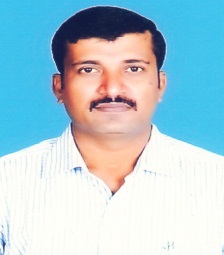 B+P. AyyasamyA. GnanambalNo.155Anbu NagarKoothampoondi PostBavani TQErode DistTamil Nadu -6383159865331215MaleNo.155Anbu NagarKoothampoondi PostBavani TQErode DistTamil Nadu -6383159865331215drsrinivasan@gmail.comGeneral MeritIndian 
Tamil Nadu Management Seats00BAMS6497121005-11-2002Tamil Nadu Dr.NGR Medical University Chennai3970221020-10-201616-05-197821MS Ayurveda in ShalyatantraDr. Ashish Kumar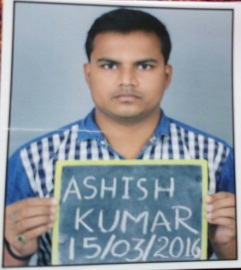 O+Rajendra Prasad Singh Sudha SinghPost Purshottampur Narayanpur Mizapur, Uttar Pradesh -231 305        8416997784MalePost Purshottampur Narayanpur Mizapur, Uttar Pradesh -231 305        8416997784Singh.ahish748@gmail.comGeneral MeritIndian 
Uttar PradeshManagement Seats00BAMS10158AY01718-02-2015Banaras Hindu University1850108725-10-201602-01-198922MS Ayurveda in ShalyatantraDr. Vinaykumar D.R.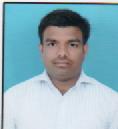 B+Ramachandrappa RSujathsmma HDevigere Village & Post, HosadurgaTaluk, Chitradurga Dist., Karnataka – 577527 9980908522MaleDevigere Village & Post, HosadurgaTaluk, Chitradurga Dist., Karnataka – 577527 9980908522Dr.vinaykumar93@gmail.comCategory IIAIndian 
Karnataka 
RuralGS-Government Seats168168BAMS10A069429-04-2015Rajiv Gandhi University of Health Sciences, Karnataka2350154428-11-201613-05-199323MS Ayurveda in ShalyatantraDr.Ramesh Harimohan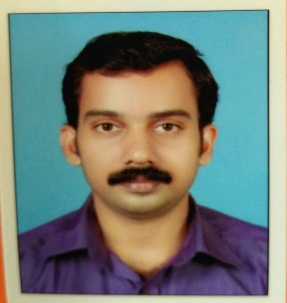 O+Harimohan T.RGeetha SAMC 18/IV A,S.R.K Villas Nazrethlane Alwaya Road Angamaly post Ernakulam Dist. Kerala 8281936428MaleAMC 18/IV A,S.R.K Villas Nazrethlane Alwaya Road Angamaly post Ernakulam Dist. Kerala 8281936428drrameshharimohan@gmail.comGeneral MeritIndian 
Kerala Management Seats00BAMS13030203720-06-2008Chandrashekharendra Saraswathi Viswa Mahavidyalaya1850107631-12-201628-05-198424MD Ayurveda in Agada TantraDr. Krishnanunny K.P.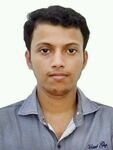 O+Pradeep Kumar SVijayakumari T.MKumpithodil HouseNaduvathucherry Chavara South PostVadakkumbhagom Kollam DistKERALA-69158498809659829/9846500987MaleKumpithodil HouseNaduvathucherry Chavara South PostVadakkumbhagom Kollam DistKERALA-69158498809659829/9846500987Krishna.unny@yahoo.inGeneral MeritIndian 
Kerala Management Seats00BAMS07A731110-09-2012Rajiv Gandhi University of Health Sciences, Karnataka2350137314-10-201617-05-199025MD Ayurveda in Agada TantraDr. Midhun M.Nair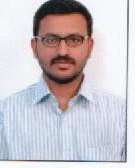 O+Manoharan Nair P.KAjitha ManoharanPawakkarayil Thengumkavu Konni, Pathanamthitta Dist, Kerala-689646          8754911804MalePawakkarayil Thengumkavu Konni, Pathanamthitta Dist, Kerala-689646                   8754911804       Midhun1221@gmail.comGeneral MeritIndian 
Kerala Management Seats00BAMS06A272728-09-2011Rajiv Gandhi University of Health Sciences, Karnataka2350137514-10-201602-10-198826MD Ayurveda in Agada TantraDr. Parvathy J.L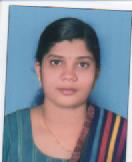 O+D. Jayanandan C.D LaliDakshalayamTC.31/1028(5)Pettah PostTrivandrum DistKERALA- 695024 9847400183/ 9847320018FemaleDakshalayamTC.31/1028(5)Pettah PostTrivandrum DistKERALA- 695024 9847400183/ 9847320018jlparvathy@gmail.comGeneral MeritIndian 
KeralaManagement Seats00BAMS2545429-11-2013University of Kerala1850102815-10-201630-04-198927MD Ayurveda in Agada TantraDr. Syam Dayal V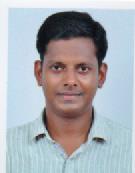 AB+Vasudevan Nair PSreekumary RSreesanthiKulakkada PostKollam DistKERALA- 6915219846162562MaleSreesanthiKulakkada PostKollam DistKERALA- 6915219846162562vsyamdayal@gmail.comGeneral MeritIndian 
KeralaManagement Seats00BAMS05A387608-04-2010Rajiv Gandhi University of Health Sciences, Karnataka2350140621-10-201627-04-198728MD Ayurveda in Agada TantraDr. Supriya S.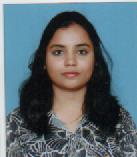 O+Sathyendra Swamy S.Sheela Kumari N.THarave Mutt, Harave, Chamaraja Nagar Taluk & District., Karnataka-571128           7829577957FemaleHarave Mutt, Harave, Chamaraja Nagar Taluk & District., Karnataka-5711287829577957Supriya.s977@yahoo.inCategory IIIBIndian 
Karnataka 
RuralGS-Government Seats186186BAMS10A423527-03-2016Rajiv Gandhi University of Health Sciences, Karnataka2350177422-11-201629-12-199229MD Ayurveda in Rasashastra & Bhaishajya KalpanaDr.Salu Sasi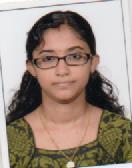 B+P.V SasiLalitha SasiPoovathusseriyil HouseErumelyKanjirapally TQKottayam DistKERALA-686509 9400410133FemalePoovathusseriyil HouseErumelyKanjirapally TQKottayam DistKERALA-686509 9400410133pvsalusasi@gmail.comGeneral MeritIndian 
Kerala Management Seats00BAMS112822-11-2011University of Calicut1850123614-10-201627-12-198730MD Ayurveda in Rasashastra & Bhaishajya KalpanaDr. Naila C. Azad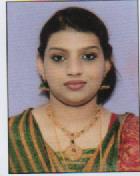 B+Azad C.AFousia AzadValiyakath HouseChiyyaram PostThrissur DistKERALA7559978910FemaleValiyakath HouseChiyyaram PostThrissur DistKERALA7559978910Dr.nylzfru@gmail.comCategory IIBIndian 
KeralaManagement Seats00BAMS05A181807-04-2010Rajiv Gandhi University of Health Sciences, Karnataka2350160517-10-201619-03-198631MD Ayurveda in Rasashastra & Bhaishajya KalpanaDr. Praveen M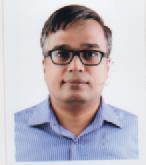     B-E.P Unnikrishna VarrierChandrika M.Gayathri Poozhithara Kottakkal PostMalappuram DistKERALA 9746136470MaleGayathri Poozhithara Kottakkal PostMalappuram DistKERALA 9746136470Varier.praveen@gmail.comGeneral MeritIndian 
Kerala Management Seats00BAMS805717-10-1998University of Calicut1850105717-10-201604-12-197132MD Ayurveda in Rasashastra & Bhaishajya KalpanaDr. Ajith C. Vijai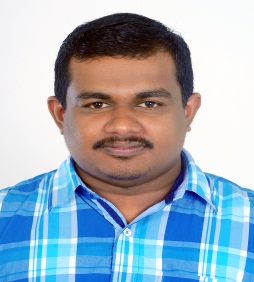 O+C.K VijayakumarLeelaChirackal House, Muttom Post, Idukki Dist., Kerala-685   587MaleChirackal House, Muttom Post, Idukki Dist., Kerala-685   587General MeritIndian 
Kerala Management Seats00BAMS620114-03-2013University of Calicut1850101127-10-201615-03-198833MD Ayurveda in Rasashastra & Bhaishajya KalpanaDr. Sourish Das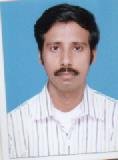 O+Sasanka DasAnjali DasPalpara Village, P.O & P.S- Chakdaha, Naida Dist., West Bengal – 741 222 7501066643MalePalpara Village, P.O & P.S- Chakdaha, Naida Dist., West Bengal – 741 222 7501066643Sourishdas56@gmail.comGeneral MeritIndian 
West BengalManagement Seats00BAMS1184514-05-2009The Bengal University of Health Science1850122918-11-201629-07-198534MD Ayurveda in Rasashastra & Bhaishajya KalpanaDr. Lekha Baburajan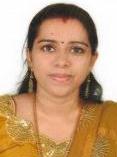 B-BaburajanSreelatha BabuPrakash Bhavan, Pallichal Road, Thoppumpady, Kochi- 6820059846910007FemalePrakash Bhavan, Pallichal Road, Thoppumpady, Kochi- 6820059846910007Drlekharaj14@gmail.comGeneral MeritIndian 
KeralaManagement Seats00BAMS01A882412-06-2006Rajiv Gandhi University of Health Sciences, Karnataka2350154007-12-201627-05-1982